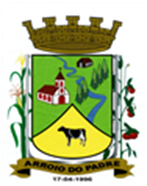 ESTADO DO RIO GRANDE DO SULMUNICÍPIO DE ARROIO DO PADREGABINETE DO PREFEITOLei 1.807, de 03 de fevereiro de 2017.Autoriza o Município de Arroio do Padre a realizar abertura de Crédito Adicional Especial no Orçamento Municipal de 2017.O Prefeito Municipal de Arroio do Padre, Sr. Leonir Aldrighi Baschi, faz saber que a Câmara Municipal de Vereadores aprovou e eu sanciono e promulgo a seguinte Lei.Art. 1° Fica autorizado o Município de Arroio do Padre, Poder Executivo a realizar abertura de Crédito Adicional Especial no Orçamento do Município para o exercício de 2017, no seguinte programa de trabalho e respectivas categorias econômicas e conforme a quantia indicada:07 - Secretaria de Obras, Infraestrutura e Saneamento02 – Manutenção das Estradas Municipais26 - Transporte782 - Transporte Rodoviário0112 - Melhorias no Sistema Viário1.705 – Pavimentação de Vias Públicas4.4.90.93.00.00.00 – Indenizações e Restituições. R$ 5.096,86 (cinco mil, noventa e seis reais e oitenta e seis centavos)Fonte de Recurso: 1036 – Pavimentação Bairro Brasil Para CristoArt. 2° Servirão de cobertura para o Crédito Adicional Especial de que trata o art. 1° desta Lei, recursos provenientes do superávit financeiro verificado no exercício de 2016 na Fonte de Recurso: 1036 – Pavimentação Bairro Brasil Para Cristo, no valor de R$ 5.096,48 (cinco mil, noventa e seis reais e quarenta e oito centavos).Art. 3° Servirão ainda de cobertura para o Crédito Adicional Especial de que trata o art. 1° desta Lei, recursos provenientes do excesso de arrecadação verificado no exercício de 2017, no valor de R$ 0,38 (trinta e oito centavos) na Fonte de Recurso: 1036 – Pavimentação Bairro Brasil Para Cristo.Art. 4° Esta Lei entra em vigor na data de sua publicação.Arroio do Padre, 03 de fevereiro de 2017.Visto Técnico: Loutar PriebSecretário de Administração, Planejamento,Finanças, Gestão e Tributos         Leonir Aldrighi BaschiPrefeito Municipal